Cesta kolem světa za 14 dníAhoj, téma letošní táborové hry je „Cesta kolem světa za 14 dní“. Volně navazujeme na příběh z knihy Julesa Verna. Hlavní myšlenka je taková, že se náš oddíl vsadil se samotným Phileasem Foggem, že dokážeme objet celý svět rychleji než on, za pouhých 14 dní. 
Děti budou v pozici cestovatelů a tak by měly vypadat i jejich kostýmy. Co se doby původního příběhu týče, měly by navazovat na anglickou módu 19. a 20. století, ale letos je to velice volné. Jelikož se nebudeme držet v jedné časové ose a během hry budeme odbíhat do různých historických období v různých zemích, je spíše na dětech, jak se svůj kostým rozhodnou pojmout. Můžete zvolit prvky zámožného evropského objevitele, cestovatele džunglí, nebo anglického dobrodruha. Fantazii se meze nekladou. 
Níže přikládám pár obrázků pro inspiraci.Na děti se budeme moc těšit.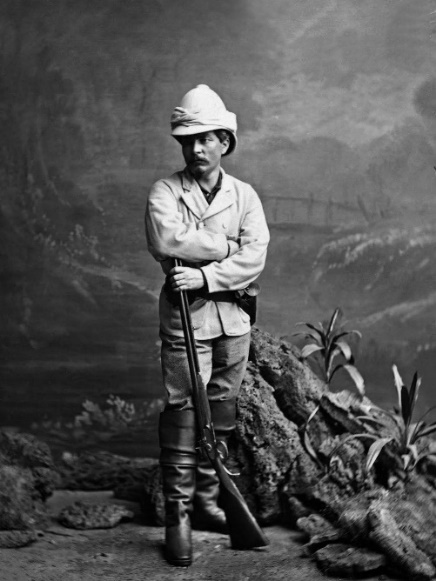 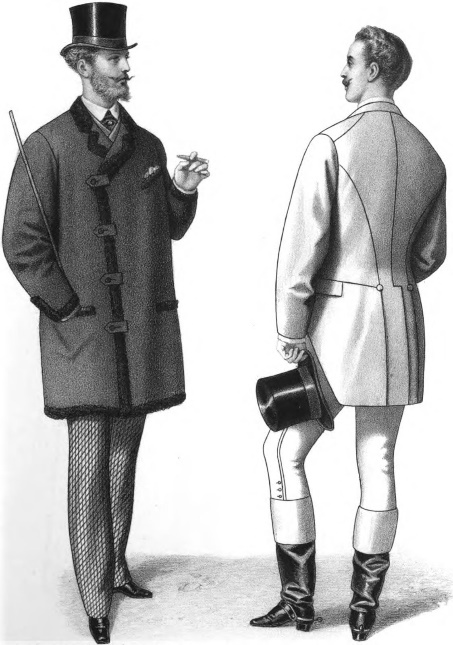 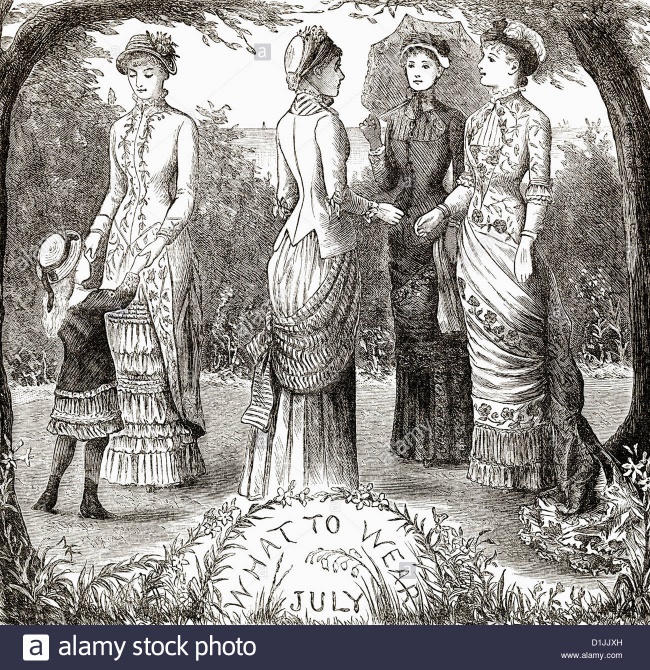 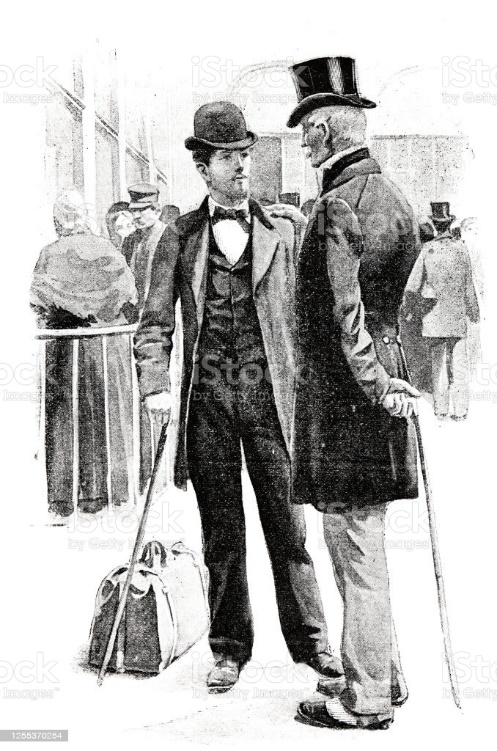 